دائرة سيدي البشيرمدرسة : .........................................................................................السنة الدراسية 2013-2014تقييم نهاية الثلاثي الثالثللسنة الثّانيّةفي مادّة : خط / إملاءالاسم:.............................................................................................اللقب: ...........................................................................................القسم: ...................................................................................العدد10  العدد10*التّعليمة : أنسخ الجملة مراعيا مقياس كلّ حرفٍ :العدد10  العدد10*التّعليمة : أكتب ما يملى عليّ كتابةً سليمةً :…………عَلَّقَ الأَطْفَالُ لَافِتَةً علىَ باَبِ الْمَدْرَسَةِ ……………..عَلَيْهاَ  » :غَداً تَنْتَهي السّنة الدِّراَسِيّةُفيِ الّلّيل جاَءَتْ الْعصاَفيِرُ وَ …………..علىَ أَغصاَنِ الشَّجَرِ ثُمّ أَقْبَلَتْ الْفَراَشاتُ وَ بَدَأَتْ تُزَيِّنُ.. …………. بِمُخْتَلِفِ ……………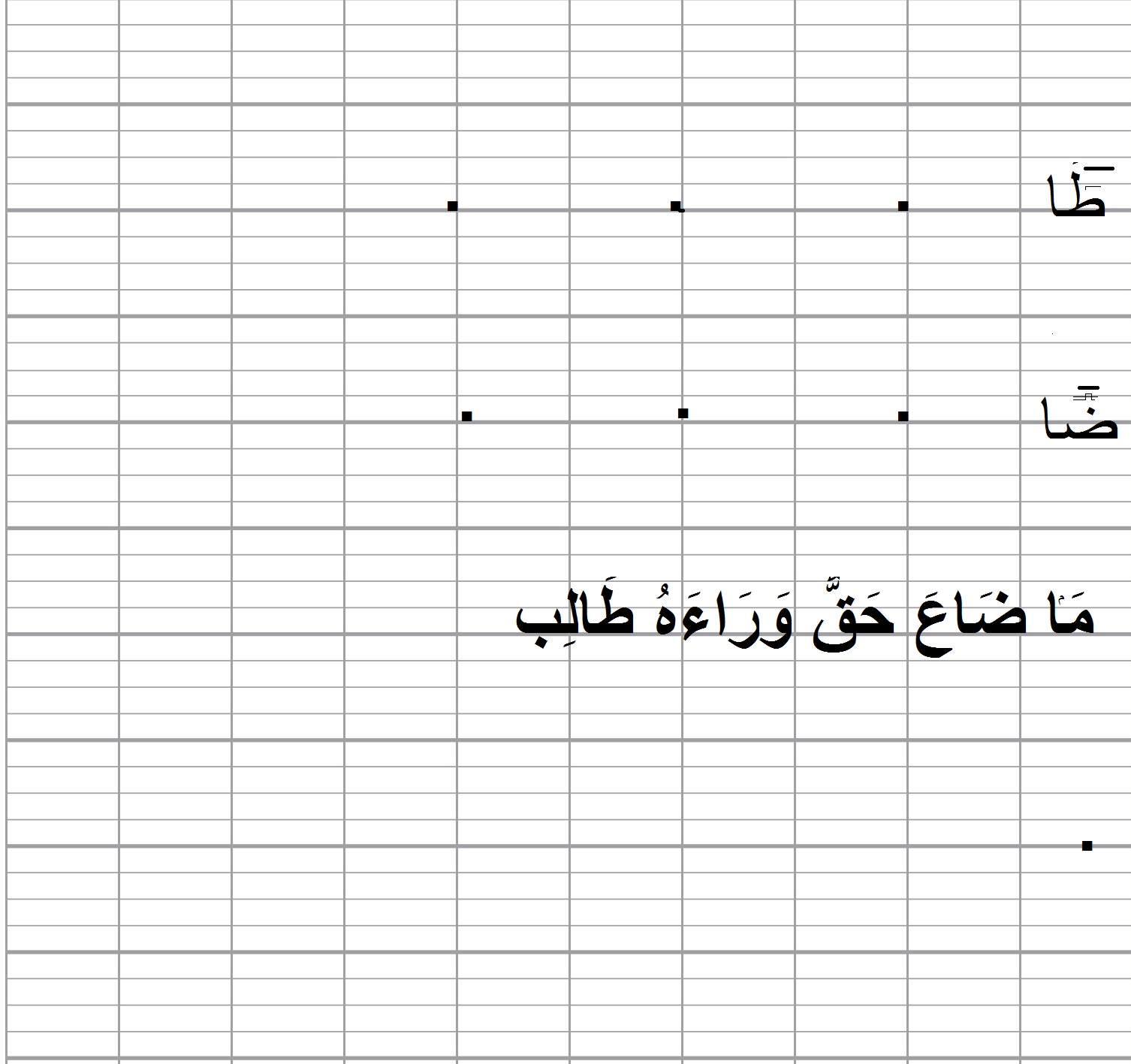 